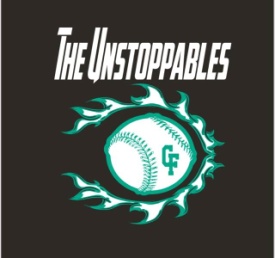 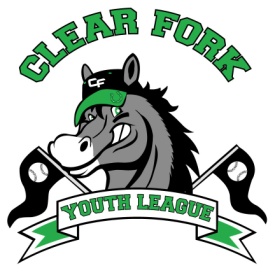 BOARD MEETING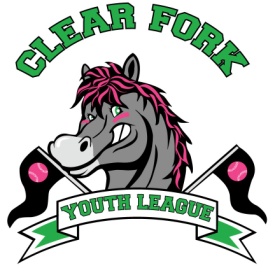 OCTOBER 3, 2018Attendance:	Jay Vail	Allen Leech	Ashley Ludwig	David Myers	Josh Smith	Carrie Knight	Lindsay Roberts	Niki Vail	Kyle LudwigAllen gave an updateHe has filed paperwork for 501c3, now we waitMentioned the Unstoppables need to decide if they want to be under the CFYL or file for their own EINShared financial profit & loss statement for 2018JayNeed to go over our mailing list for sponsors and update, possibly go into as many businesses as we can asking for sponsorshipsNeed to update the sponsorship formsNew Categories for donations$750 Donation = Field named after sponsor, banner, and website advertisement$400 Donation = Team, banner, and website advertisement$250 Donation = Banner and website advertisement$100 Donation = Website advertisementCreate open space for write-in donations.Ashley will check into if sponsorships can be done online and create new sponsorship forms and letter.Registration Dates – January 14, 2019 – March 17, 2019Evaluation Dates – March 23, 2019. Baseball in the am, softball in the pm.Draft Dates – March 30, 2019Wade & Gatton will be paid to plant trees at ball fields for additional shade.New Field 4 will need to have handicap accessible dugouts.Look into replacing netting on current batting cage.Potential FundraisersGolf TournamentPossibly having our own instead of combining with FredericktownPossible Date – June 15, 20195K on Saturday morning of the Bellville FairClint Knight will head that up.Softball tournamentWould need at least 4 fields for this to work.Next Board Meeting December 2018.